Для девочек среднего возраста. КОСТЮМ: К рукам на браслетике и к спинке платья на булавку прикреплены прозрачные крылышки, на голове – ободок с усиками.МУЗЫКАЛЬНОЕ СОПРОВОЖДЕНИЕ – «Бабочка» музыка -  А.Варламов, слова -  А.ФетКомпозиция движений – Новикова С.А.Дети стоят за шторкой у задних дверей зала. Руки в стороны.ВСТУПЛЕНИЕ: Выбегают, «летают по залу», кружатся и останавливаются в шахматном порядке перед зрителями, и.п. - ноги рядом, руки опущены, пружинка.1 КУПЛЕТ:	 1.«Взмах правым крылом», правую руку поднимают в сторону на пружинке.в и.п.2.«Взмах левым крылом» Вернулись в и.п.		3-4«Взмах двумя крыльями», поворот на носках вправо спиной к гостям,  опустить  руки.		1«Взмах правым крылом»		2«Взмах левым крылом»		3«Взмах двумя крыльями», поворот к гостям лицом, 4опустить руки.		1Шаг вперёд с «рамочкой»  - руки соединить над головой.		2Вернуться на место, 3 «Рамочка»4руки развести в стороны.«Пружинка с поворотом» (руки в стороны) вправо, прямо. «Пружинка с поворотом» влево, прямо.  Покружились, голова направо, подбородок вверх.2 КУПЛЕТ: 1.«Кокон» прямые руки соединили впереди, ладонь на ладонь, голова опущена, пружинка2.«Открылись» руки развести в стороны, ладони вверх.3. «На цветок» - Бег на носках вперёд,4.  «Присели» - Пружинка, руки в стороны, ладони вниз.«Крылья вместе» – Поворот корпуса вправо,2 прямые руки вправоногу на носок вправо. Прямо встали.«Крылья вместе» - 2 руки влево.Прямо встали.«Ля-ля…»  «Пружинка с поворотом» (руки в стороны) вправо, прямо. «Пружинка с поворотом» влево, прямо.  Покружились в правую сторону на носуах, голова направо, подбородок вверх.ПРОИГРЫШ:	 Бабочки летают по залу, замирают на конец музыки.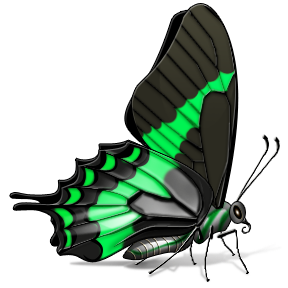 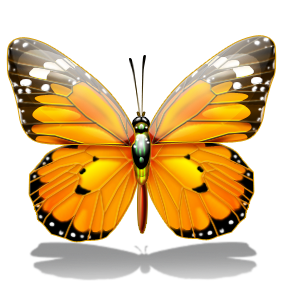 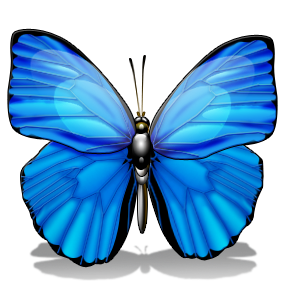 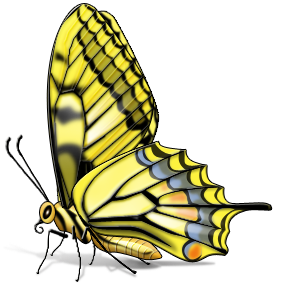 